Advantech AE Technical Sharing DocumentProblem Description:CN14 and CN31 cannot detect wireless network cards, only CN6 can be used.This FAQ can be applied to WIFI (mPCIe) and Bluetooth (USB) network cardsWe take EWM-W188M2(WIFI+Bluetooth) as example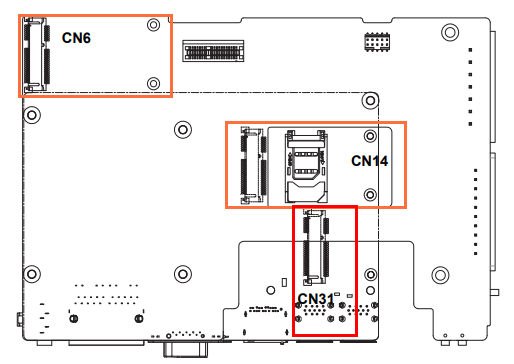 Brief Analysis and Solution :CN14 : It is set to mSATA by default, and mPCIe cards cannot be used.*For special needs, please contact ACL PAE team.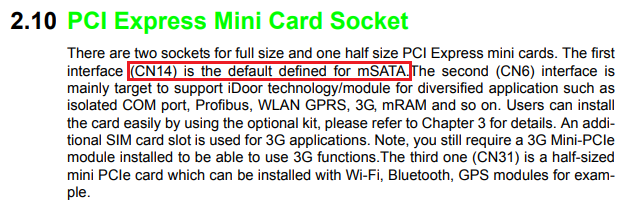 CN31 : It needs been adjusted BIOS settings : ChipsetPCH-IO ConfigurationPCI Express ConfigurationPCI Express Root Port X-ASPM[Disable]ChipsetPCH-IO ConfigurationPCI Express ConfigurationPCI Express Root Port X-Detect Non-Compliance Device[Enable]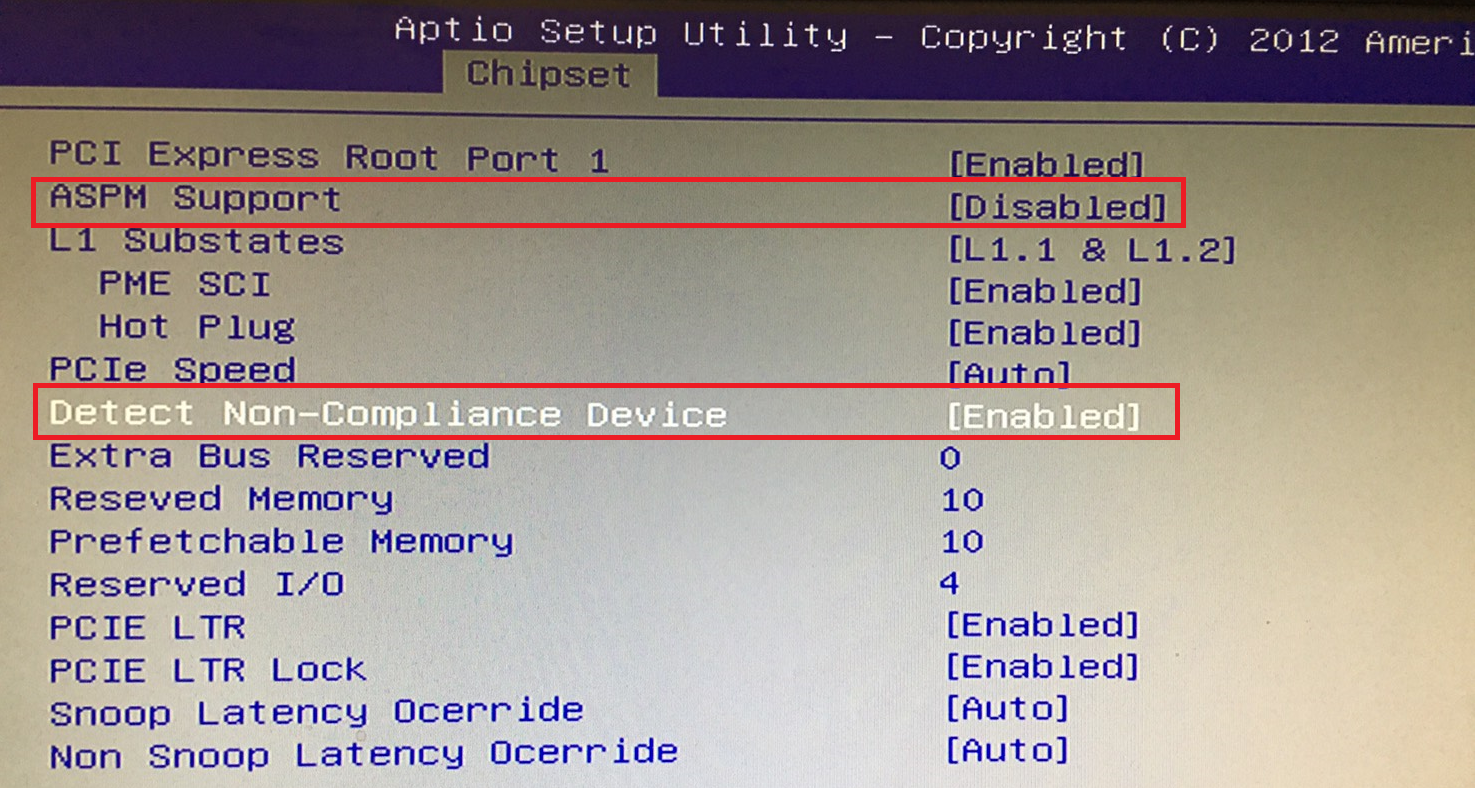 *Note: CN31 does not provide USB signal and does not support Bluetooth function.PCI Express Root Port X default sequence : Port 1 : CN31Port 3 : CN14*Please select the PCI Express Root Port X of the above options in this order.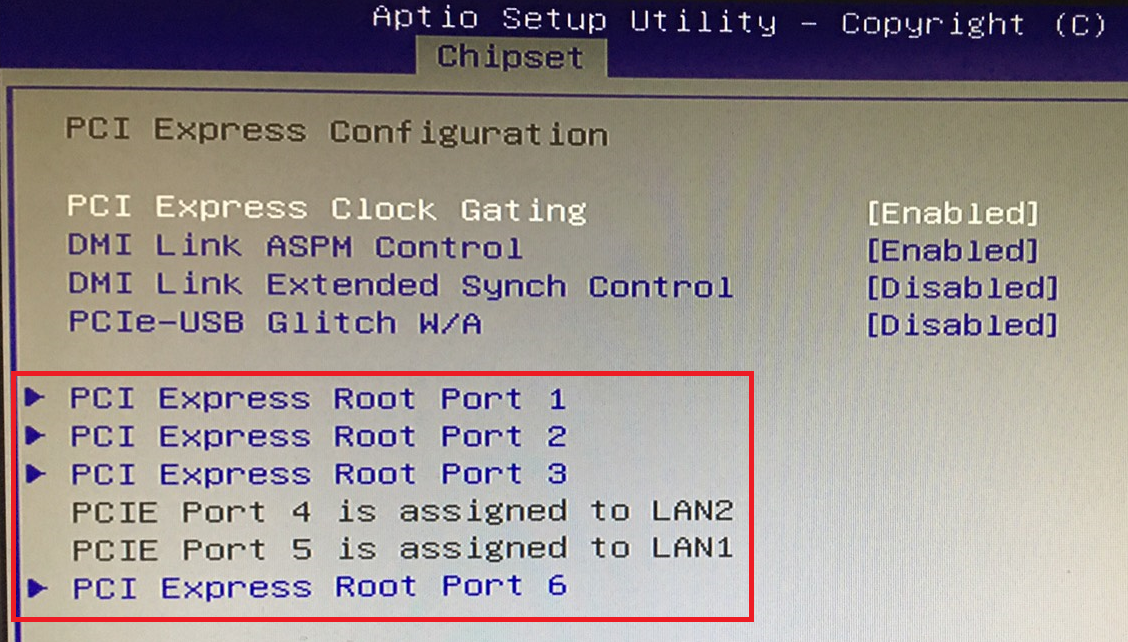 Contact Window:If you need further information from headquarter, please contact ACL PAE team.Date2021/ 6 / 1Release Note□ Internal ■ ExternalCategory■ FAQ □ SOPRelated OSWindows、LinuxAbstractSome PCIe cards cannot be detected by CN14/CN31Some PCIe cards cannot be detected by CN14/CN31Some PCIe cards cannot be detected by CN14/CN31KeywordNetwork card/WIFI/Bluetooth/BIOS/mPCIe/USBNetwork card/WIFI/Bluetooth/BIOS/mPCIe/USBNetwork card/WIFI/Bluetooth/BIOS/mPCIe/USBRelated ProductUNO-1483UNO-1483UNO-1483